Ema Vojska  7.b                            MOJ ŠPORTNI DAN V sredo 8.4. sem se z družino odpravila na športni dan. Na pohod smo se odpravili ob 8:00, nazaj pa smo se vrnili nekaj čez 10:00. Šli smo na Šebreljenski vrh.                  Ta kapela je približno na polovici poti do tja.
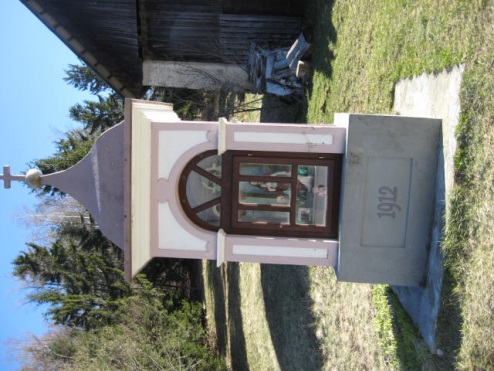 Od tam se je videl tak razgled: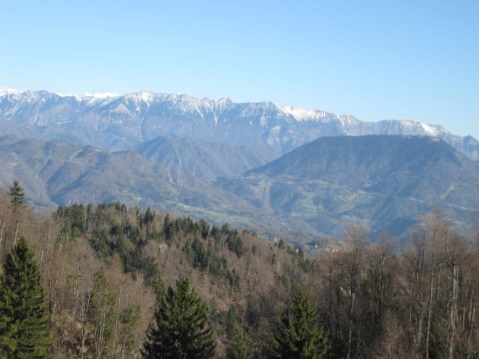 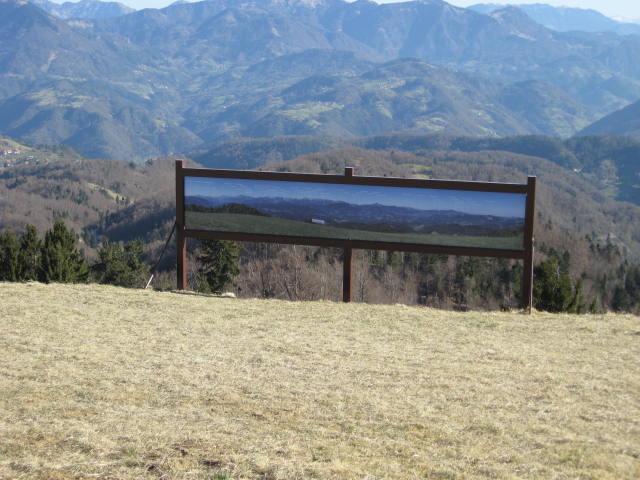 Videla sem tudi nekaj različnih rož.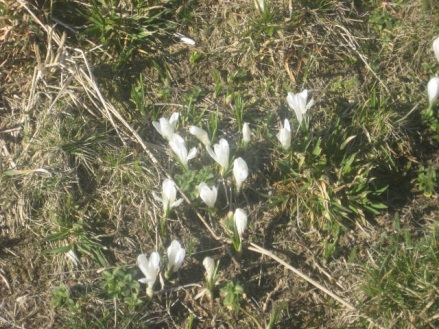 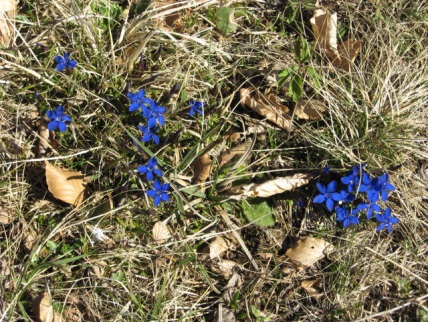 Čisto na vrhu je klopca.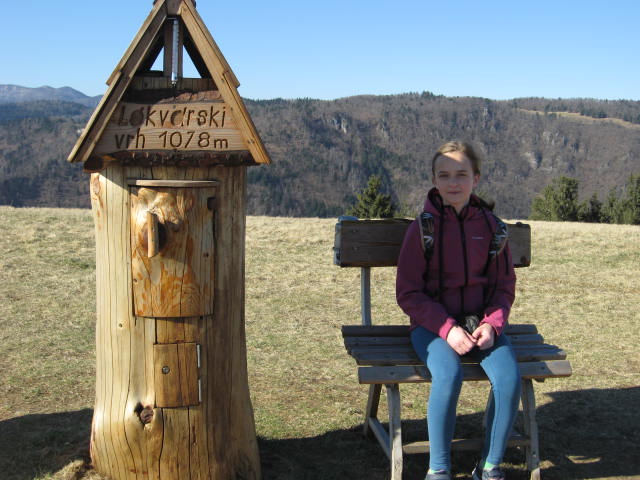 Šli smo tudi mimo lovske koče.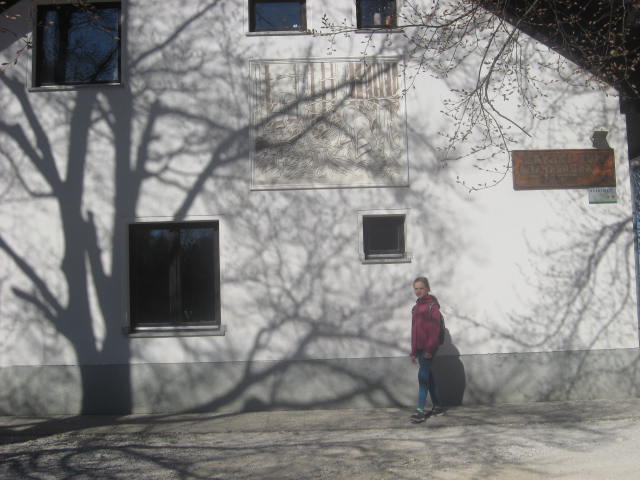 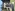 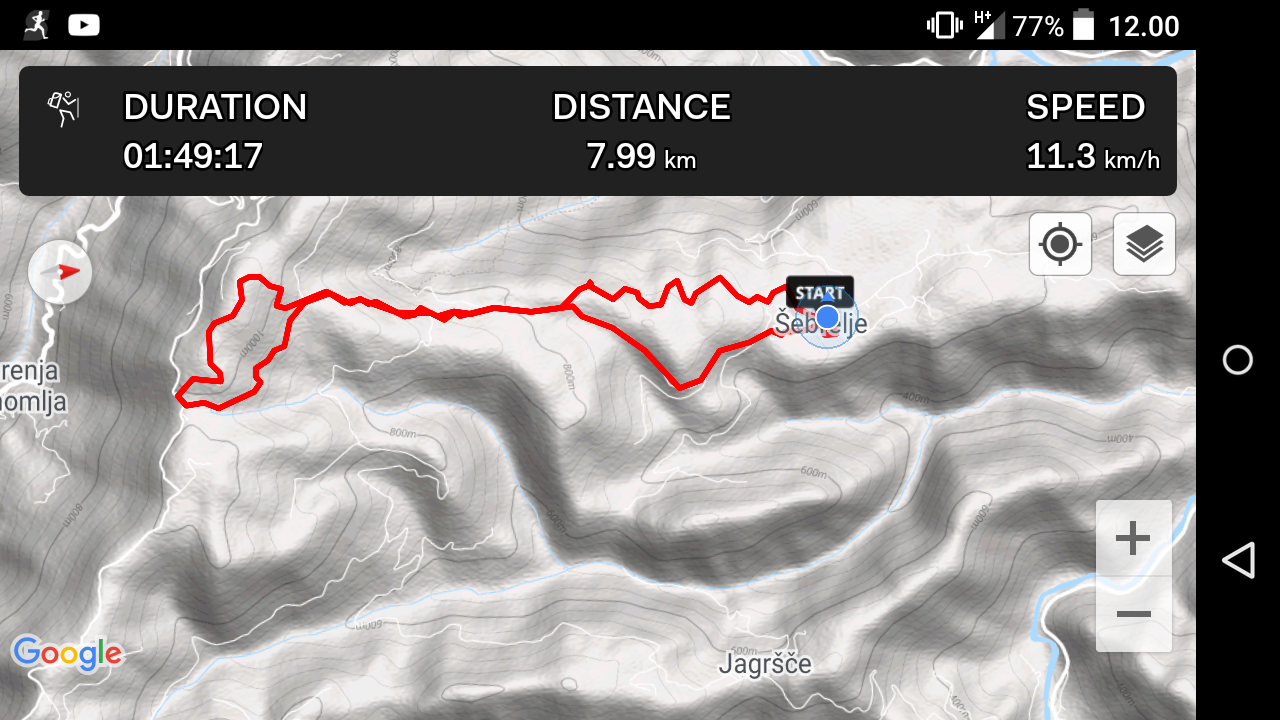 (čas ni pravi , malo ga morate še prišteti ker  se je v mes ustavljal. Pisati bi moralo 2:15.)